Hymn of Gathering: HWB 285 All Hail the Power of Jesus' NameLighting the Peace Lamp and Prayer for Peace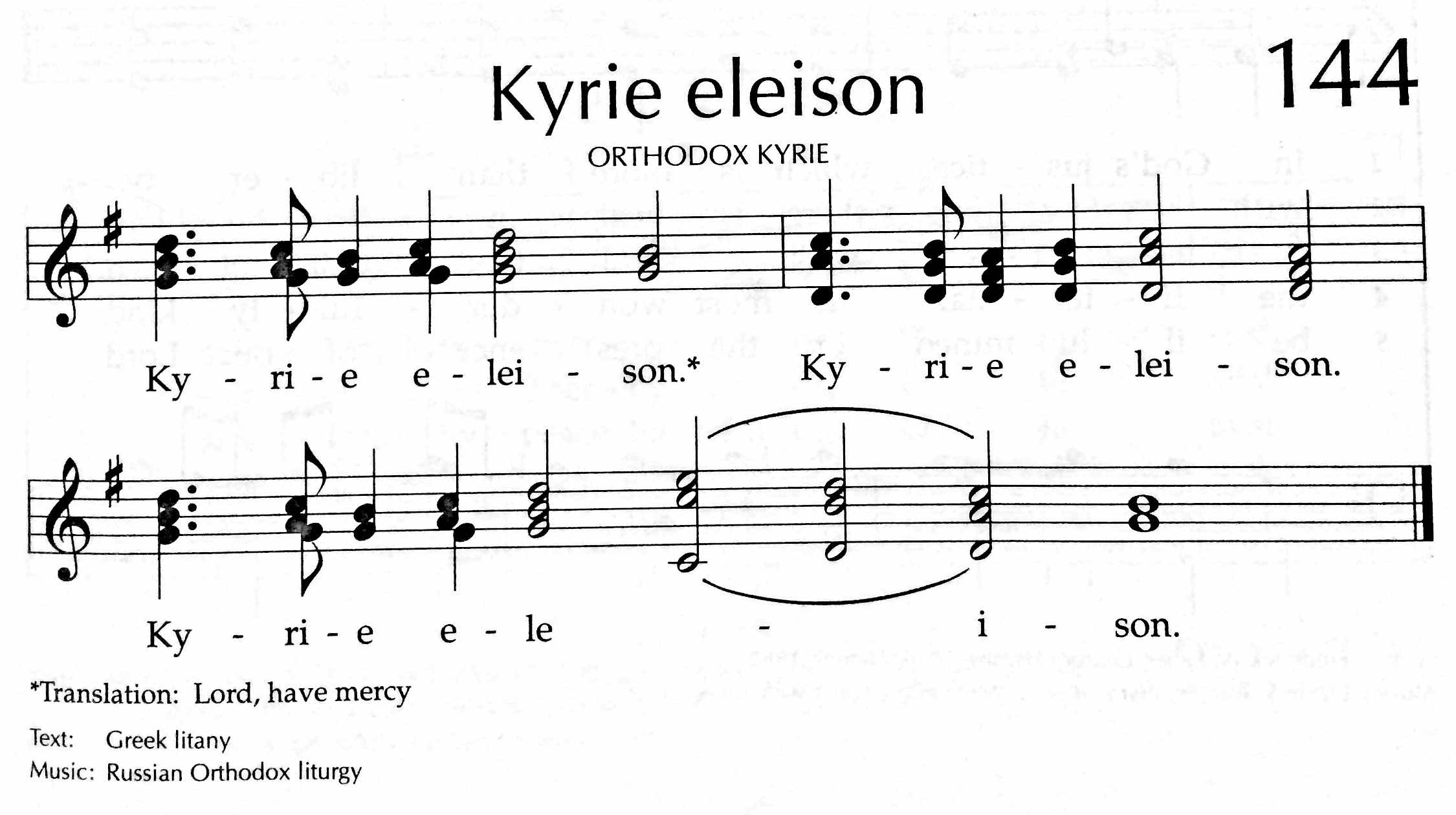 ✢ Word ✢Children’s TimeLet the children come to me; let the children come.Never hinder them; never stop them. O let the children come.HWB 238 Hosanna, Loud HosannaFirst Reading: Philippians 2:5-11Antiphonal Reading of Psalms 31 and 118Doxology (TUNE: Old Hundredth Doxology, HWB 119)Praise God, the Source of life and birth.Praise God, the Word, who came to earth.Praise God, the Spirit, holy flame.All glory, honor to God's name! Amen.Gospel: Mark 11:1-11For the word of God in scripture, for the word of God among us, 
for the word of God within us, Thanks be to God.SermonSilence (use this time to pray, reflect, or simply sit in silence)Prayers of The PeoplePsalm 141, Let my prayer rise up like incense before you (insert)Offering (guests may place Connect Cards from insert in the basket)Generous God, through your Son, Christ Jesus,You have shown us what it means to love.And you’ve called us to follow your example—to love our neighbors as we love ourselves,to offer our lives and our resources in your service.Accept the gifts we bring today.May they help to spread the love we have receivedto the world around us. Amen.(Whether or not you have something physical to drop in the basket this morning, please take a moment to offer a prayer or blessing for this congregation, or pause to consider how you would like to offer yourself in service to God this week.)For these offerings of money, of prayers, of intentions, we give thanks, O God. Amen.✢ Sending ✢Closing Hymn: HWB 429 Go Now in PeaceBenediction and Extinguishing the Peace LampFinally, whatever is true, whatever is honorable, whatever is just, whatever is pure, whatever is lovely, whatever is gracious, if there is any excellence, if there is anything worthy of praise, think about these things. The God of peace be with you. Amen.Now the light of Christ is in you.Thanks be to God.AnnouncementsPlease turn in colorful inserts: We ask that you return your Psalm 141 (Let my prayer rise up) inserts. We will reuse them in the future.Adult Education Multi-track Series:Enneagram Workshop – Session 2: The enneagram offers 9 patterns that describe different personality styles and motivations that shape these styles. Presenter: Glenn Martin Klassen; Location: Fellowship HallDiscussion of the morning's Meditation / Worship Experience: Facilitator: Michael SaccoMake a Joyful Noise: Come enjoy singing from our hymnals. Bring instruments or just sit back and tap your foot! Facilitator: Maria PaffTaize Service, Thurs Apr 9, 7pm: You are invited to the Dyrst home (3044 W Logan Blvd, Apt 3) for a quiet evening of contemplative prayer, song, and silence. Taize songs are short and meant to be sung over and over until we're singing by heart. Bring your voices and other instruments. Sheet music will be available but you are welcome to pick up the short, simple songs by ear. Light snacks will be provided. Candles will be lit. You are invited!Film Screening, Thur Apr 16, 6:30pm: As part of the (In)Justice for All Film Festival, we have the great privilege of hosting the film "What World Do You Live In?" about police violence and struggles for justice on the streets of Toronto. Mennonite pastor, Doug Johnson Hatlem, was involved in the making of this film and plans to be present for our screening. CDC Regional Gathering, Sat Apr 18: The leadership of Central District is excited to invite you to the 2015 gathering hosted by North Danvers Mennonite Church, 9:45am – 3:00pm. Please RSVP to Pastor Megan.Service Project, Apr 25: Join us again this year for Rebuilding Together! PJS is looking for 10 volunteers to travel to a home near Oak Park and do some light work: installing a bannister, scraping old paint, painting fresh paint. The time commitment is about 4-5 hours on Saturday morning, April 25. Please let Brooke, Rachael, or Allison know if you can make it!Save the Date: Canoe trip, July 18-19: Our (mostly) annual CCMC canoe/camping weekend at Laura, Mark, and Naomi's cottage on Lake Emma near Onekama, Michigan. Many more details to come.SchedulesChicago Community 
Mennonite Church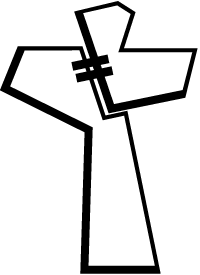 425 S. Central Park Blvd., Chicago, IL 60624773-343-4251 | pastor@ccmcil.orgwww.ccmcil.org | facebook.com/ccmcilMegan Ramer, Pastor 	773-343-4251, pastor@ccmcil.orgJason Gerig, Church Council Chair	773-949-4496, jgerig@gmail.com	Rachael Weasley, Minister of Arts & Community Organizing	415-314-7156March 29, 2015 ✢ Lent: Let Our Prayers Rise Up Announcements✢ Gathering ✢Hymn of Preparation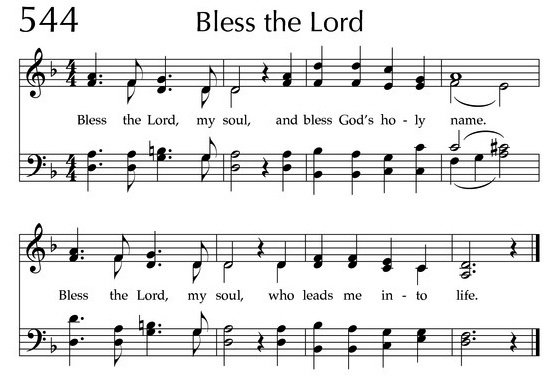 Call to WorshipThe grace of our Lord Jesus Christ, the love of God,and the communion of the Holy Spirit be with you all.And also with you.Welcome to our worship. Just as you are. Welcome.Worship Participants	Worship Leader:	Jan Lugibihl	Meditation:	Megan Ramer	Song Leader:	Philip Kendall	Pianist:	Maria Paff	Altar:	Amber Kessler FreerTodayNext SundayGreeter:Merle BakerRochelle Martin KlaassenNursery:Laura Hostetter
Anna SchnurrMark Liechty
Hannah KlaassenFellowship:Paul MyersJustin Riegsecker
Kate MyersWelcome Table:Mariell Waltner
Mark Freypotluck